Landjugend Steiermark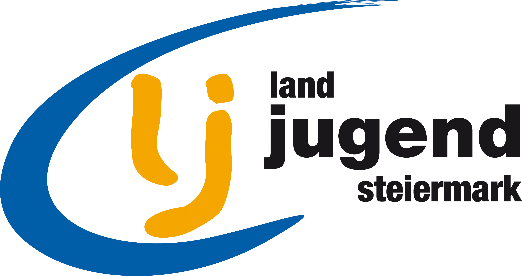 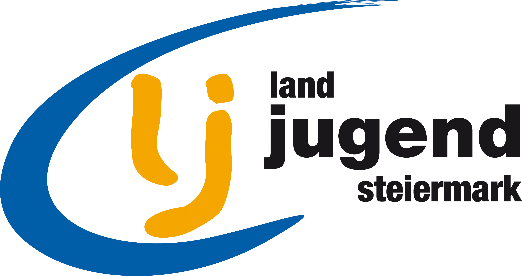 Ekkehard-Hauer-Straße 33, 8052 GrazTel.: 0316 / 8050 – 7150Fax: 0316 / 8050 – 7154 www.stmklandjugend.atlandjugend@lk-stmk.at Landeseisschiessen Anmeldeliste01. Februar 2020, Kapfenberg (Bezirk Bruck-Mürzzuschlag)Anmeldeschluss: Mittwoch, 22. Jänner 2020LJ Bezirk: ___________________________________________________________Mannschaft 1:Mannschaft 2:Mannschaft 3:EventuelleZusatzmannschaft:Teammitglied 1Teammitglied 2Teammitglied 3Teammitglied 4Ersatzteammitglied